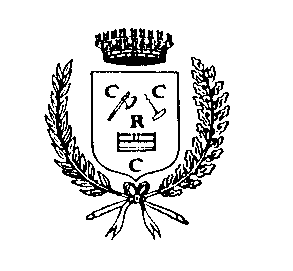 Modulo per studenti minorenniMODULO RICHIESTA 18^ BORSA DI STUDIO “AMELIA E NINO SANDRI – COMUNE DI ROANA”Il sottoscritto, ________________________, nato il _________ a _________, residente in __________________________ via ________________ nr.______, C.F.  _______________________,padre/madre dello studente _____________________________________, chiede che il proprio figlio venga ammesso alla selezione per l’assegnazione della borsa di studio comunale prevista per il 14 dicembre 2017. Dichiaro che mio figlio è nato ___________ a __________, è residente in ___________________ _____________________ via ________________ ______________________nr.______; dichiaro inoltre che frequenta il _______ anno del _____________________________________________.Allego copia della pagella relativa all’A.S. 2016-2017.Cordialmente.Data e luogoFirmaRecapito cellulare obbligatorio: ....................................................